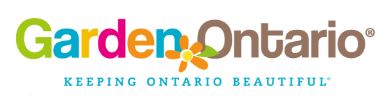 Ontario Horticultural Association AwardsThe OHA encourages Societies/Clubs to nominate deserving people for recognition with an OHA award.  These mandatory templates are meant to assist Societies/Clubs to provide information that is used to evaluate nominations.  We appreciate electronic submissions because they are much easier to read when circulated by e-mail.Community Improvement AwardThis award is a plaque provided by the Ontario Horticultural Association.  It may be given to an individual, organization or company that, in the estimation of the Awards Committee, has enhanced the beauty of the landscape and/or added to the quality of life of a community with a horticultural project.  Consideration will be given to projects that involve working with other organizations: e.g., schools, Master Gardeners, businesses, and municipalities.Nominations should include:1)	Submission in electronic format 2)	Descriptions of the project including color copies of photographs of the project3)	Impact on the community4) 	Duration of the project5) 	Submissions are limited to 10 pages including application form.Nominee For Award:		Horticultural Society/Club:	District #:		Nominee’s Address:		City: 		Postal Code:	Phone Number:		E-mail:			Person Submitting Nomination: 		Address:		Phone Number:		E-mail: 	Duration of Project: 		From:	To:		Description of Project (add space as needed): 		Impact on Community (add space as needed):		Other Organizations Involved (add space as needed): 		Attach photographs of project.Submission:Nominations must be sent to and received by the Awards Coordinator on or before February 28th.  Sharlene Desjardins, Awards Coordinator, Ontario Horticultural Association, P.O Box 2123, Deep River, ON K0J 1P0, Email:  awards@gardenontario.org   Phone:  613-584-1748